	DRAFT Chewelah Arts Guild Minutes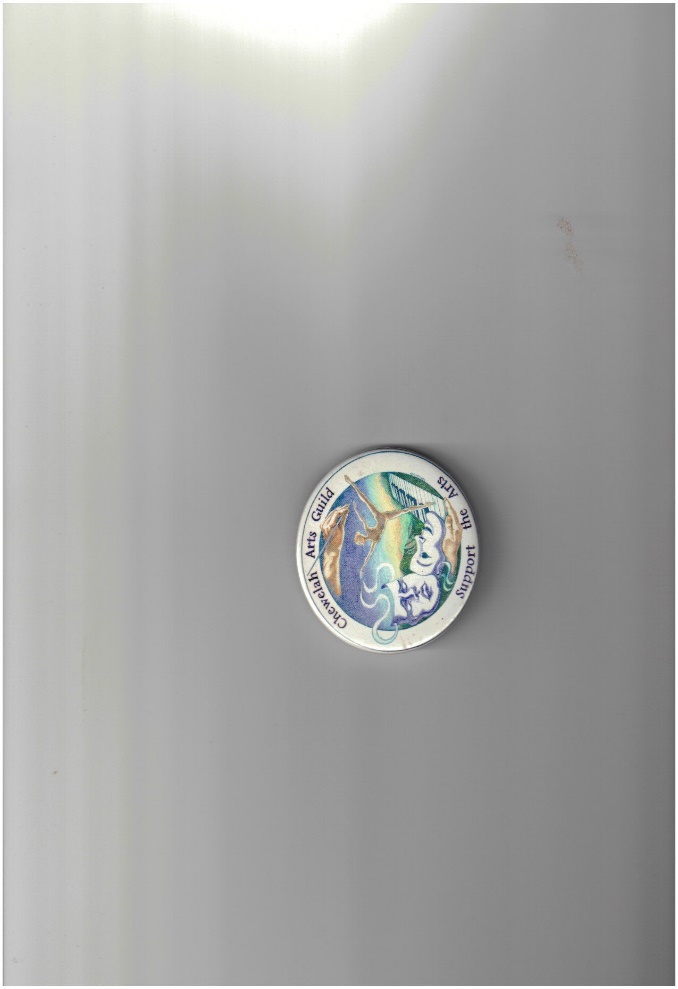 February 19, 2019Meeting called to order by President Dawn McClain at 5:30 pm, Northeast Washington Health Conference Center. 
AGENDA: Agenda reviewed; there was discussion about the change to the Agenda order made in January to put new business first. Comments were that sometimes committee reports are more of a priority and that a committee member may have to leave early and not get their report heard. Dawn reminded members that a Draft Agenda is always sent and comments and/or suggestion on the Agenda are encouraged at that time. Items considered priority are bolded. The Final Agenda is sent out several days before the meeting with any recommended changes. Dawn will ask for change to the Agenda at the meeting as well, but meeting time will be saved if changes are infrequent. The same process is used for Draft Minutes. Also, everyone please let Dawn know lf you need to leave early so that everyone is heard.CORRESPONDENCE:  The City of Colville Vinson Fund granted $3,000 for the risers for the symphony performance. MINUTES: January 15, 2019 Minutes, Leslie Moved to accept the minutes as written, Terry Seconded, Motion carried. OLD BUSINESS:Treasurers Report: Terry presented the Budget, there were some corrections. Tom Moved the Budget be Approved as corrected, Gail Seconded, Motion carried.A Compiled Budget will be given at the Annual Meeting.Annual Meeting: CAG Annual Meeting, Quartzite Brewery, 2.23.19 – 9:00 a.m.Dawn sent a draft of what was going to be included at the annual meeting for feedback.The Annual Meeting will start with; A Welcome, Compiled Budget Reports, Election of the Board of Directors, Breakout Sessions, and Counting of Votes, Nominating Committee will announce the new Board Members. After the meeting a Thank You E-mail will be sent out to members with a report of the new Board Members/Officers, the summary of small group discussions and Events and Committee Chairpersons list. Dawn will have Packet Handouts for the attendees at the annual meeting.Leslie made up ballots for nominations - Dawn, Tom and Indigo will be running for the three open positions. Dawn, Tom and Candy’s term are up. There’s a place on the ballot for four nominees and write in nominees. NEW BUSINESS:Dawn summarized comments/suggestions from previous meeting about potential changes to Bylaws to allow general membership to vote at Board meetings and if no change is made, the way to assure that membership felt heard and their needs/concerns were addressed. Consensus was that no change to Bylaws was necessary. To assure membership input, a plan was made to add a “membership Discussion” item to the Agenda; that Agendas and Minutes be sent to full membership for input from those regular meeting participants as well as those who cannot attend meetings. Four non-Board members were present today and contributed to the discussion and plan. Dawn re-stated that all membership ideas are important and necessary for the health of CAG. At meetings she will encourage and hear comments from all members present regardless of Board status to assure that this happens.Home and Garden Show: Discussion regarding The Home and Garden Show was positive. John Moved CAG have a $50 10 x 10 activity booth at The Home and Garden Show March 23rd, Tom Seconded, Motion carried.COMMITTEE REPORTS:Certified Creative District Program: There will be a big statewide meeting March 4th in Tacoma/Lacy. March 12th will be a meeting at the Chewelah Golf Course.  Art Show: Leslie and Susanne -  Leslie shared that a profit was made at this years Art Show raffle, also raffle items were donated for future art shows. Even though the attendance was down due to weather conditions, the show was a huge success, there was a nice variety of mediums including pictures, tabletop, fabric, quilt art work. The Felting Demonstration was a hit and new tablecloths purchased by CAG this year were beautiful. There was a lot of work involved by the volunteers especially by Leslie and Susanne. Kay discussed that it would be nice if we had an artist reception so artists could get to know each-other. It could be held before the Art Show, and be a planned event in the future. This will be added to the March Agenda. PechaKucha: Leslie - The next PechaKucha event is right around the corner and at this time there are only two presenters confirmed. Leslie reported that the problem is the technical part of the presentation. PowerPoint Presentations take a lot of time and work and many presenters don’t know how to make the presentations. Indigo and Anita volunteered to teach PowerPoint to those who want to learn. After the March PechaKucha event, September will be the next event and there is plenty of time to teach those who want to learn PowerPoint.Rainbow Grants: Kay – One request was submitted for the 2019 Rainbow Grant. Terry Motioned the Rainbow Grant Submission be accepted at 100%, Tom seconded, Motion Carried. Pencil Drawing: Kay –  The Pencil Drawing Contest is still in the process – Kay will have a detailed report at the next meeting.Scholarship: Dawn - Scholarship applications go out in February, they will be on the Website.  Friday, April 29th at 4:00 p.m. is the deadline for applications. Dawn posts signs in the City Hall and Library and packets are delivered to HS Counselors. Dawn went on to say scholarships will be reviewed Tuesday May 7th, at 5:00 in Tom’s office. Terry and Tom volunteered.PACA: Tom – Tom shared that a lot of events have been held at PACA and they are going to pull the stage down and have it centered with seating around it. It’s a different venue and Tom is looking forward to this change.Membership Committee: Terry will send out a current paid membership spread sheet.Website: Diane K – Diane stated that Pam Holt will be the featured artist.Facebook: ElizaBeth is re-evaluating her role as FB administrator, Dawn said if anyone is interested in volunteering or knows of someone who might want to work on the Facebook page to please let her know.Publicity: No ReportBranding Committee: No ReportCalendar: Home and Garden Show will be put on the calendar.Quilt Show: This year is the 20th Anniversary of the Quilt Show. Indigo shared there could be as many as 8 vendors – 3 confirms already. All featured quilters will be putting quilts into a special display and will also populate the Quilt Walk for the month. Taste of Chewelah: Diane K. – Diane shared that she has nine restaurants committed. Scholarship: Dawn – Dawn Reviewed the Calendar for the Scholarship, no changes are being made to application packet.Children’s Pavilion:  No ReportLight Up the Park:  No ReportRoadside Cleanup: Date will be announced at the next meeting due to weather issues.Music Committee: As stated in Correspondence - The City of Colville Vinson Fund granted $3,000 for the risers for the symphony performance. DATES TO REMEMBER: 3.23.19 Home and Garden Show4.26.19 Nothing to Lose Comedy Show at PACA5.1.19, Artist Talk Quartzite, 5.2.19 First Thursday Art WalkMeeting Adjourned at 7:10 pm. Respectfully, Anita Talbott, SecretaryMembers present: Kay Lupton, Bill Lupton, Leslie Kristiansen, John Grumbach, Terry Ely, Tom Bristol, Dawn McClain, Indigo Kennedy, Diane Kinzler, Gail Churape, Anita Talbott 